Sárkánybarlang tortadobozbólÓra: technikaOsztály:3. oTéma, tananyag: Sárkánybarlang (Babaház)Tevékenység: Tervezés, kivitelezésFejlesztendő kompetenciák: Arányok megfigyelése, A közös munka megszervezése, együtt alkotás öröme, Kreativitás fejlesztése, Önálló tervezés, Szövegértés fejlesztéseJavasolt eszköz: Szitakötő 34. szám 1. oldalEgyéb eszközök: tortadoboz, gyufásdobozok, színes textilek, színes csomagoló papírok, kupakok, filctollak, olló, ragasztóMunka forma: csoport munka, frontális munka, önálló munkaKészítette: Kovács MáriaRáhangolódásJáték: Erről jut eszembe!Kezdő szó: SÁRKÁNYKÁNYBARLANG Szabály: Mindenkinek az előtte elhangzó szóra kell gyorsan mondania egy újabb szót, ami éppen arről eszébe jut.Vers olvasásaBaley Endre: Sárkányari sárkánybarlangMilyen ez a sárkánybarlang?Helyiségek? (nappali, hálószoba, konyha, fürdőszoba helyett…)Készítsük el a barlangot!A munka menete:1.Doboz külsejét fedjük, színezzük be!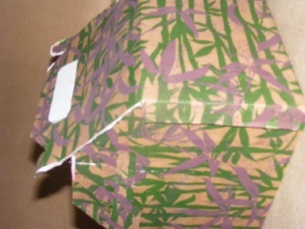 2. Belső kialakítása „hét tévé a falon „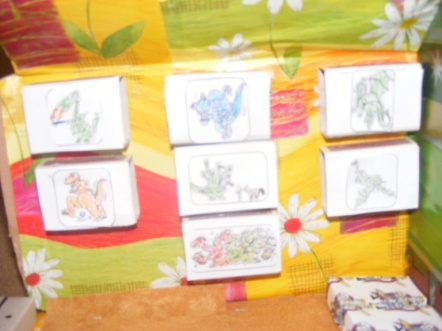 „kredencen hét lábas, hét serpenyő” 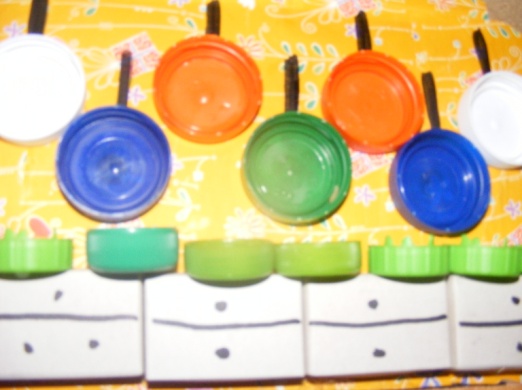  „hálószoba, benne a heverő, királyfi – mintás takaróval”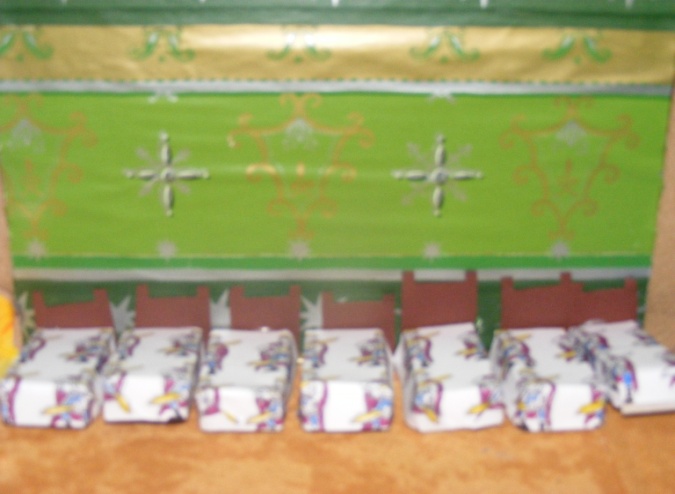 „nappaliban sárkánypamlag van” 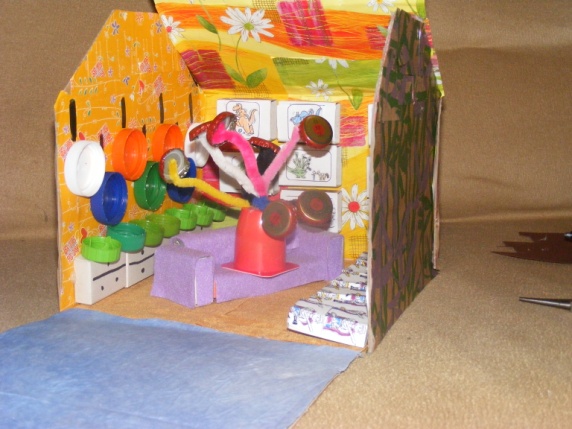  ”nincs fürdőszoba ….. pár perc az Óperenciás-tenger”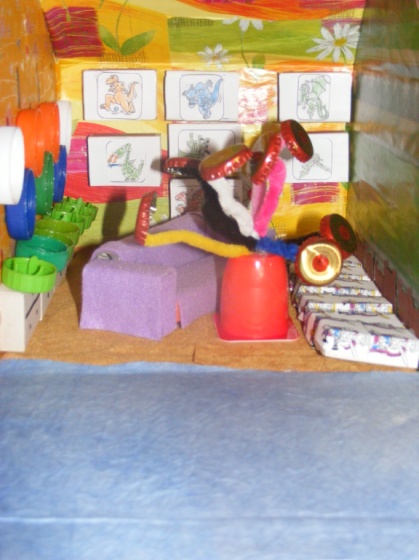 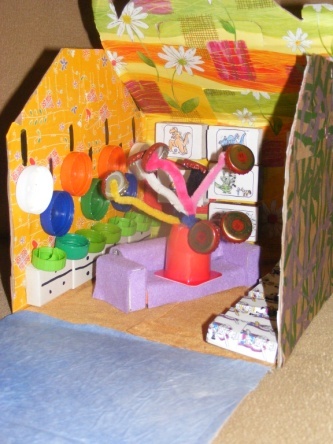 